WOODBURY HOCKEY SUMMER TRAINING PROGRAM 2023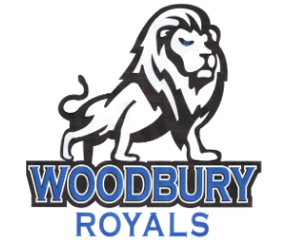 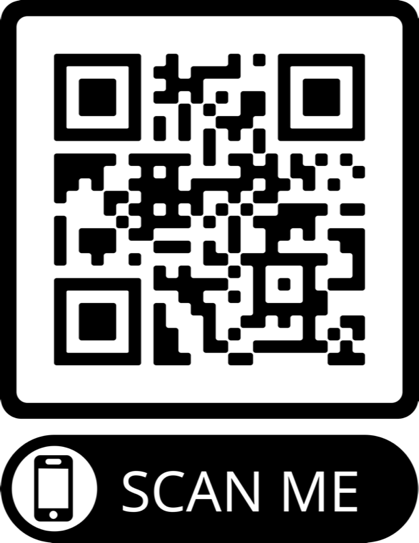 ICENOTESSCRIMMAGESun, June 117:00-8:15PM (West Rink)Mon, June 127:40-8:55PM (West Rink)Wed, June 147:40-8:55PM (West Rink)Sun, June 187:00 – 8:15 PM (West Rink)Mon, June 197:40 – 8:55 PM (West Rink)Wed, June 21 7:40 – 8:55 PM (West Rink)Sun, June 257:00 – 8:55 PM (West Rink)Mon, June 267:40 – 8:55 PM (West Rink)Wed, June 287:40 – 8:55 PM (West Rink)Sun, July 97:00 – 8:15 PM (West Rink)Mon, July 107:40 – 8:55 PM (West Rink)Wed, July 12 7:40 – 8:55 PM (West Rink)Sun, July 167:00 – 8:55 PM (West Rink) Mon, July 177:40 – 8:55 PM (West Rink)Tues, July 18 12:45 – 2:15 (CG Arena)North/West RinkParkWed, 197:40 – 8:55 PM (West Rink)Sun, July 237:00 – 8:55 PM (West Rink)Mon, July 247:40 – 8:55 PM (West Rink)Wed, July 267:40 – 8:55 PM (West Rink)